       Załącznik nr 4 do SIWZ                                                                                Gmina Miejska Hrubieszów                                                                                         ul. mjr Dobrzańskiego „Hubala”  1                                                               22-500 HrubieszówWykonawca:………………………………(pełna nazwa/firma, adres, w zależności od podmiotu: NIP/PESEL, KRS/CEiDG)reprezentowany przez:……………………………………………………………… (imię, nazwisko, stanowisko/podstawa do reprezentacji)Oświadczenie wykonawcy składane na podstawie art. 25a ust. 1 ustawy z dnia 29 stycznia 2004 r.  Prawo zamówień publicznych (dalej jako: ustawa Pzp), DOTYCZĄCE SPEŁNIANIA WARUNKÓW UDZIAŁU W POSTĘPOWANIU 
Na potrzeby postępowania o udzielenie zamówienia publicznego pn.: „Przebudowa, remont i adaptacja lokali usługowych położonych w Hrubieszowie przy ul. Rynek „Sutki” 15 i 17” w ramach projektu „Rewitalizacja Śródmieścia Hrubieszowa szansa na eliminację zjawisk kryzysowych oraz ożywienie społeczno-gospodarcze miasta” oświadczam, co następuje:INFORMACJA DOTYCZĄCA WYKONAWCY:Oświadczam, że spełniam warunki udziału w postępowaniu określone przez zamawiającego w pkt. VIII.1. 1.1, 1.2  SIWZ.…………….……. (miejscowość), dnia ………….……. r. 							…………………………………………                                                                                             czytelny podpis upoważnionego                                                                                                          przedstawiciela Wykonawcy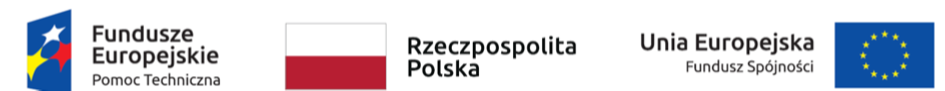 INFORMACJA W ZWIĄZKU Z POLEGANIEM NA ZASOBACH INNYCH PODMIOTÓW: Oświadczam, że w celu wykazania spełniania warunków udziału w postępowaniu, określonych przez zamawiającego SIWZ pkt. ………………………………………… (wskazać właściwą jednostkę redakcyjną dokumentu, w której określono warunki udziału w postępowaniu), polegam na zasobach następującego/ych podmiotu/ów: ………………….....................................................w następującym zakresie: …………………………………………………… (wskazać podmiot          i określić odpowiedni zakres dla wskazanego podmiotu). …………….……. (miejscowość), dnia ………….……. r. 							…………………………………………                                                                                             czytelny podpis upoważnionego                                                                                                          przedstawiciela WykonawcyOŚWIADCZENIE DOTYCZĄCE PODANYCH INFORMACJI:Oświadczam, że wszystkie informacje podane w powyższych oświadczeniach są aktualne 
i zgodne z prawdą oraz zostały przedstawione z pełną świadomością konsekwencji wprowadzenia zamawiającego w błąd przy przedstawianiu informacji.…………….……. (miejscowość), dnia ………….……. r. 							…………………………………………                                                                                             czytelny podpis upoważnionego                                                                                                          przedstawiciela Wykonawcy